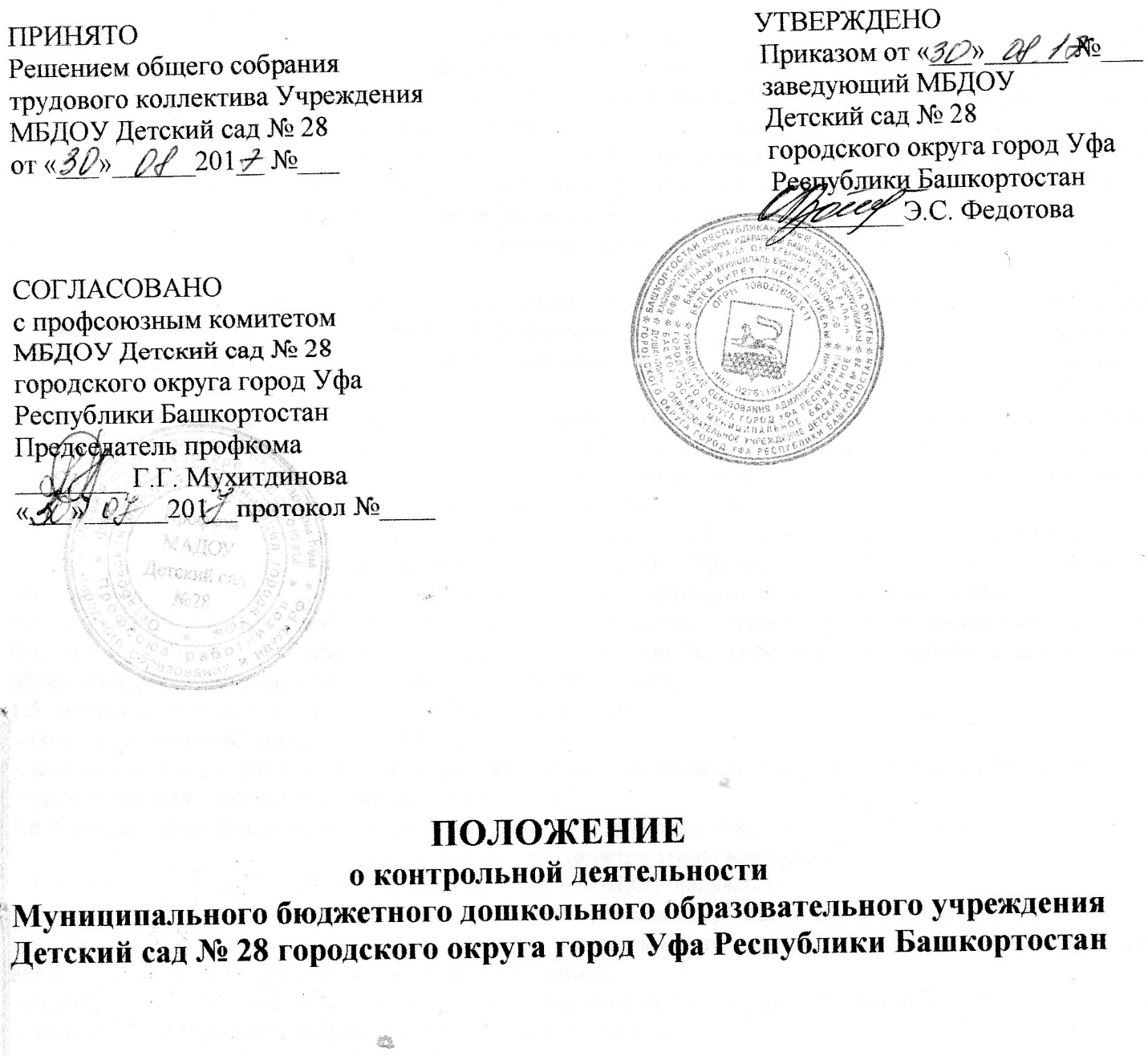 1. Общие положения1.1. Настоящее положение разработано для Муниципального бюджетного дошкольного образовательного учреждения Детский сад № 28 в соответствии с Федеральным Законом от 29 декабря 2012 года № 273-ФЗ «Об образовании в Российской Федерации», Законом Республики Башкортостан от 1 июля 2013 года № 696-з  «Об образовании в Республике Башкортостан», Типовым положением о дошкольном образовательном учреждении,  письмом Минобразования  России от 07.02.01 № 22-06-147 «О содержании и правовом обеспечении должностного контроля руководителей образовательных учреждений». Уставом МБДОУ и регламентирует содержание и порядок проведения контрольной деятельности в ДОУ.1.2. Должностной контроль является  основным источником информации для анализа состояния деятельности МБДОУ,  получения достоверных результатов деятельности всех участников образовательного процесса; процесс контроля призван снять затруднения участников образовательного процесса и повысить его эффективность.Должностной контроль заключается в  проведении администрацией МБДОУ и (или) специально созданной комиссией наблюдений, обследований, осуществляемых в порядке руководства и контроля в пределах своей компетенции за соблюдением работниками законодательных и других нормативно-правовых актов РФ, органов местного самоуправления, Учредителя.1.4. Должностные лица, занимающиеся контрольной деятельностью, руководствуются законодательством в области образования, указами Президента РФ, Постановлениями и распоряжениями Правительства России, нормативными правовыми актами, изданными Минобразования России,  органами местного самоуправления, Учредителем, Уставом МБДОУ, локальными актами, настоящим Положением, приказами о проведении контроля, Типовым положением о дошкольном образовательном учреждении, должностными инструкциями.1.5. Целью  контрольной деятельности МБДОУ является: - совершенствование деятельности МБДОУ; - повышение профессионального мастерства и квалификации педагогических работников МБДОУ; - улучшение качества образования воспитанников.1.6. Срок данного Положения не ограничен. Данное Положение действует до принятия нового.2. Основные задачи должностного контроля2.1. Основными задачами должностного контроля в МБДОУ являются: - контроль исполнения нормативно-правовых актов, регламентирующих деятельность МБДОУ; - выявление случаев нарушений и неисполнения нормативно-правовых актов, регламентирующих деятельность МБДОУ, принятие мер по их пресечению; -анализ причин, лежащих в основе нарушений, принятие мер по их предупреждению; - защита прав и свобод участников образовательного процесса; - анализ и экспертная оценка эффективности результатов деятельности работников; - изучение результатов деятельности сотрудников, выявление положительных и отрицательных тенденций в организации образовательного процесса и разработка на этой основе предложений по изучению, обобщению и распространению педагогического опыта и устранению негативных тенденций; - совершенствование качества воспитания и образования воспитанников МБДОУ с одновременным повышением ответственности должностных лиц за конечный результат; - контроль реализации образовательных программ, соблюдения Устава и иных локальных актов; - анализ результатов исполнения приказов по МБДОУ; - анализ и прогнозирование тенденций развития образовательного процесса в МБДОУ; - оказание методической помощи педагогическим работникам в процессе контроля.3. Организационные виды, формы и методы должностного контроля        3.1. Контрольная деятельность может осуществляться в виде плановых,  оперативных проверок и текущего контроля.        3.1.1. Контрольная деятельность в виде плановых проверок проходит в соответствии с утвержденным планом-графиком, который обеспечивает периодичность и исключает нерациональное дублирование в организации проверок и доводится до членов педагогического коллектива в начале учебного года.        3.2. По совокупности вопросов, подлежащих проверке, плановый контроль проводится в виде тематических (одно направление деятельности) или оперативных проверок (два и более направлений).       3.2.1. Тематический контроль проводится по отдельным проблемам деятельности МБДОУ.Тематический контроль направлен не только на изучение фактического состояния дел по конкретному вопросу, но и на внедрение новых образовательных  и здоровьесберегающих технологий, форм и методов работы, опыта работников ДОУ. Темы контроля определяются в соответствии с годовым планом работы МБДОУ.В ходе тематического контроля  проводятся тематические исследования (анкетирование, тестирование), анализируется практическая деятельность педагогических работников  (через посещение занятий, воспитательные  мероприятия с детьми, родителями, организация и проведение режимных моментов, проверку документации).       3.2.2. Одной из форм тематического контроля является персональный контроль. В ходе персонального контроля, проверяющий  изучает: - уровень знаний работника в области его компетенции, его профессиональное мастерство; - уровень исполнения работником его должностных обязанностей;  - уровень овладения педагогом новыми образовательными технологиями, наиболее эффективными формами, методами и приемами обучения; - результаты деятельности работника МБДОУ и пути их достижения.       3.2.3. Методами должностного контроля могут быть:·       анализ документации,·       обследование,·       наблюдение,·       анкетирование,·       тестирование,·       опрос  участников образовательного процесса,·       контрольные срезы освоения образовательных программ,·       иные правомерные методы, способствующие достижению цели контроля.       3.2.4. Текущий (оперативный)  контроль направлен на изучение вопросов, требующих постоянного контроля,  контроля не реже  одного раза в квартал,  контроля не реже одного раза в месяц. 4. Организация должностного контроля          4.1. Должностной контроль в МБДОУ осуществляется заведующей дошкольным образовательным учреждением и его заместителями, медсестрой,  а также комиссией по должностному, определенных приказом руководителя образовательного учреждения и согласно,  утвержденного плана контроля.         4.2. Контрольная деятельность является составной частью годового плана работы МБДОУ.         4.3. Заведующий издает приказ о сроках и теме предстоящего контроля, устанавливает срок предоставления итоговых материалов, назначает ответственного, доводит до сведения проверяемых и проверяющих план-задание предстоящего контроля.         4.4. План-задание предстоящего контроля составляется заведующей,  либо старшим воспитателем. План-задание определяет вопросы конкретной проверки, которые должны обеспечить достоверность и сравнимость результатов контроля для подготовки итогового документа.         4.5. Периодичность и виды контрольной деятельности определяются необходимостью получения объективной информации о реальном состоянии дел и результатах деятельности работников МБДОУ. Нормирование и тематика проверок находятся в исключительной компетенции заведующего.         4.6. Основания для должностного контроля:- годовой план-график контроля; - задание руководства органа управления образованием (проверка состояния дел для подготовки управленческих решений, которое должно быть документально оформлено); - обращение физических и юридических лиц по поводу нарушений в области воспитания и образования (оперативный контроль).       4.7. Работник должен быть предупрежден о проведении плановой проверки заранее.       4.8. При проведении оперативных (экстренных) проверок педагогические и другие работники могут не предупреждаться заранее.Экстренным случаем считается письменная жалоба родителей (законных представителей) на нарушение прав воспитанника, законодательства об образовании, а также случаи грубого нарушения законодательства РФ, трудовой дисциплины работниками МБДОУ.       4.9. Результаты тематического контроля оформляются в виде  справки о результатах контроля. Итоговый материал должен содержать констатацию фактов, выводы и при необходимости предложения.       4.10.  Текущий контроль фиксируется в виде констатации фактов  в картах контроля (анализа, наблюдения). По результатам текущего контроля в картах оформляются  выводы и рекомендации.   4.11. Информация о результатах должностного контроля  доводится до работников МБДОУ.   4.12. Проверяющие и проверяемые после ознакомления с результатами контрольной деятельности должны поставить подписи  под итоговыми документами. При этом, проверяемые имеют право сделать запись о несогласии с результатами контроля в целом или по отдельным фактам и выводам. Если нет возможности получить подпись проверяемого, запись об этом делает председатель комиссии, осуществляющий проверку, или заведующий.   4.13. По итогам контроля, в зависимости от его формы, целей, задач, а также с учетом реального положения дел: - проводятся заседания педагогического совета, общее собрание работников Учреждения, рабочие совещания с работниками МБДОУ; - результаты контроля могут учитываться при аттестации педагогических работников, но не являются основанием для заключения аттестационной комиссии.  4.14. Заведующий по результатам контроля принимает следующие решения: - об издании соответствующего приказа; - об обсуждении итоговых материалов контроля коллегиальным органом; - о повторном контроле с привлечением определенных специалистов (экспертов); - о привлечении к дисциплинарной ответственности должностных лиц, педагогических и других работников; - о поощрении работников и др.   4.15. О результатах проверки сведений, изложенных в обращениях родителей, а также в обращении и запросах других граждан и организаций, сообщается им в установленном порядке и в установленные сроки.5. Примерный перечень вопросов, подлежащих должностному контролю  5.1.  Заведующая МБДОУ и (или) по его поручению заместитель руководителя,  другие специалисты в рамках полномочий, определенных приказом руководителя образовательного учреждения,  вправе осуществлять должностной контроль результатов деятельности работников по вопросам:- осуществления государственной политики в области образования;- использования финансовых и материальных средств в соответствии с нормативами и по назначению;- использования методического обеспечения в образовательном процессе;- реализации утвержденной  образовательной  программы и учебного плана ДОУ;- соблюдения календарных планов;- соблюдения Устава, правил внутреннего трудового распорядка и иных локальных актов образовательного учреждения;- другим вопросам в рамках компетенции проверяющих лиц.6. Права участников должностного контроля    6.1. При осуществлении контрольной деятельности проверяющий имеет право: - знакомиться с документацией в соответствии с должностными обязанностями работника МБДОУ, его аналитическими материалами; - изучать практическую деятельность педагогических работников через посещение и анализ занятий, других мероприятий с детьми, наблюдение режимных моментов; - проводить мониторинг образовательного процесса с последующим анализом полученной информации; - организовывать социологические, психологические, педагогические исследования; - делать выводы и принимать управленческие решения.      6.2. Проверяемый работник МБДОУ имеет право: - знать сроки контроля и критерии оценки его деятельности; - знать цель, содержание, виды, формы и методы контроля; - своевременно знакомиться с выводами и рекомендациями проверяющих.7. Ответственность    Члены комиссии, занимающейся контрольной деятельностью в МБДОУ, несут ответственность:-   за достоверность излагаемых фактов, представляемых в справках по итогам контроля;-   за тактичное отношение к проверяемому работнику во время проведения контрольных мероприятий;-   за качественную подготовку к проведению проверки деятельности работника;-    за ознакомление работника с итогами с итогами проверки до вынесение результатов на широкое обсуждение;-    за обоснованность выводов по итогам проверки.8. Делопроизводство          8.1.  Аналитические материалы по результатам контроля должны содержать в себе следующие разделы: -  вид контроля; - форма контроля;     - тема проверки; - цель проверки;         - сроки проверки;    - выводы; - предложения и рекомендации8.2. По результатам контроля заведующий издает приказ, в котором указываются: -  вид контроля; -  тема проверки;         - цель проверки;         -  сроки проверки; -  результаты проверки;      -  решение по результатам проверки; -  назначаются ответственные лица по исполнению решения; -  указываются сроки устранения недостатков;8.3. По результатам контроля проводится собеседование с проверяемым, при необходимости - готовится сообщение о состоянии дел на административное совещание при заведующей МБ